RISK ASSESSMENT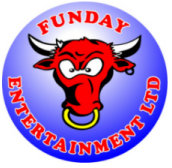 LOCATION:LOCATION:LOCATION:LOCATION:LOCATION:LOCATION:Various LocationsVarious LocationsVarious LocationsVarious LocationsVarious LocationsOPERATION/PROCESS:OPERATION/PROCESS:OPERATION/PROCESS:OPERATION/PROCESS:OPERATION/PROCESS:OPERATION/PROCESS:Safe installation and running of side stallsSafe installation and running of side stallsSafe installation and running of side stallsSafe installation and running of side stallsSafe installation and running of side stallsSafe installation and running of side stallsSafe installation and running of side stallsHAZARDS IDENTIFIED:HAZARDS IDENTIFIED:HAZARDS IDENTIFIED:HAZARDS IDENTIFIED:HAZARDS IDENTIFIED:HAZARDS IDENTIFIED:Minor crush injury, Being struck by moving bars, Electrocution, Machine malfunction, Minor burnsMinor crush injury, Being struck by moving bars, Electrocution, Machine malfunction, Minor burnsMinor crush injury, Being struck by moving bars, Electrocution, Machine malfunction, Minor burnsMinor crush injury, Being struck by moving bars, Electrocution, Machine malfunction, Minor burnsMinor crush injury, Being struck by moving bars, Electrocution, Machine malfunction, Minor burnsMinor crush injury, Being struck by moving bars, Electrocution, Machine malfunction, Minor burnsMinor crush injury, Being struck by moving bars, Electrocution, Machine malfunction, Minor burnsSECONDARY HAZARDS:SECONDARY HAZARDS:SECONDARY HAZARDS:SECONDARY HAZARDS:SECONDARY HAZARDS:SECONDARY HAZARDS:Other People, WeatherOther People, WeatherOther People, WeatherOther People, WeatherOther People, WeatherOther People, WeatherOther People, WeatherEXPOSED PERSONS:EXPOSED PERSONS:EXPOSED PERSONS:EXPOSED PERSONS:EXPOSED PERSONS:EXPOSED PERSONS:Funday Staff, members of the public (i.e. in the area)Funday Staff, members of the public (i.e. in the area)Funday Staff, members of the public (i.e. in the area)Funday Staff, members of the public (i.e. in the area)Funday Staff, members of the public (i.e. in the area)Funday Staff, members of the public (i.e. in the area)Funday Staff, members of the public (i.e. in the area)FREQUENCY OF EXPOSURE:FREQUENCY OF EXPOSURE:FREQUENCY OF EXPOSURE:FREQUENCY OF EXPOSURE:FREQUENCY OF EXPOSURE:FREQUENCY OF EXPOSURE:Event DatesEvent DatesDURATION OF EXPOSURE: As per the event hoursDURATION OF EXPOSURE: As per the event hoursDURATION OF EXPOSURE: As per the event hoursDURATION OF EXPOSURE: As per the event hoursDURATION OF EXPOSURE: As per the event hoursRISK = LIKELIHOOD X SEVERITYRISK = LIKELIHOOD X SEVERITYRISK = LIKELIHOOD X SEVERITYRISK = LIKELIHOOD X SEVERITYRISK = LIKELIHOOD X SEVERITYRISK = LIKELIHOOD X SEVERITYRISK = LIKELIHOOD X SEVERITYRISK = LIKELIHOOD X SEVERITYRISK = LIKELIHOOD X SEVERITYRISK = LIKELIHOOD X SEVERITYRISK = LIKELIHOOD X SEVERITYRISK = LIKELIHOOD X SEVERITYRISK = LIKELIHOOD X SEVERITYLIKELIHOOD0 = Zero to very low1 = Very unlikely2 = Unlikely3 = Likely4 = Very likely5 = Almost certain3 = Likely4 = Very likely5 = Almost certain3 = Likely4 = Very likely5 = Almost certain3 = Likely4 = Very likely5 = Almost certain3 = Likely4 = Very likely5 = Almost certain3 = Likely4 = Very likely5 = Almost certainSEVERITY0 = No injury or illness1 = First aid injury or illness2 = Minor injury or illnessSEVERITY0 = No injury or illness1 = First aid injury or illness2 = Minor injury or illnessSEVERITY0 = No injury or illness1 = First aid injury or illness2 = Minor injury or illness3 = “ 3 day “ injury or illness4 = Major injury or illness 5 = Fatality, disablement injury, etc3 = “ 3 day “ injury or illness4 = Major injury or illness 5 = Fatality, disablement injury, etc3 = “ 3 day “ injury or illness4 = Major injury or illness 5 = Fatality, disablement injury, etcRisk Values:           		LOW = 1 to 8       MEDIUM = 9 to 16       HIGH = 17 to 25Risk Values:           		LOW = 1 to 8       MEDIUM = 9 to 16       HIGH = 17 to 25Risk Values:           		LOW = 1 to 8       MEDIUM = 9 to 16       HIGH = 17 to 25Risk Values:           		LOW = 1 to 8       MEDIUM = 9 to 16       HIGH = 17 to 25Risk Values:           		LOW = 1 to 8       MEDIUM = 9 to 16       HIGH = 17 to 25Risk Values:           		LOW = 1 to 8       MEDIUM = 9 to 16       HIGH = 17 to 25Risk Values:           		LOW = 1 to 8       MEDIUM = 9 to 16       HIGH = 17 to 25Risk Values:           		LOW = 1 to 8       MEDIUM = 9 to 16       HIGH = 17 to 25Risk Values:           		LOW = 1 to 8       MEDIUM = 9 to 16       HIGH = 17 to 25Risk Values:           		LOW = 1 to 8       MEDIUM = 9 to 16       HIGH = 17 to 25Risk Values:           		LOW = 1 to 8       MEDIUM = 9 to 16       HIGH = 17 to 25Risk Values:           		LOW = 1 to 8       MEDIUM = 9 to 16       HIGH = 17 to 25Risk Values:           		LOW = 1 to 8       MEDIUM = 9 to 16       HIGH = 17 to 25Activity Risk Rating: 		Likelihood 3   X   Severity 4   = Total 12Activity Risk Rating: 		Likelihood 3   X   Severity 4   = Total 12Activity Risk Rating: 		Likelihood 3   X   Severity 4   = Total 12Activity Risk Rating: 		Likelihood 3   X   Severity 4   = Total 12Activity Risk Rating: 		Likelihood 3   X   Severity 4   = Total 12Activity Risk Rating: 		Likelihood 3   X   Severity 4   = Total 12Activity Risk Rating: 		Likelihood 3   X   Severity 4   = Total 12Activity Risk Rating: 		Likelihood 3   X   Severity 4   = Total 12Activity Risk Rating: 		Likelihood 3   X   Severity 4   = Total 12Activity Risk Rating: 		Likelihood 3   X   Severity 4   = Total 12Activity Risk Rating: 		Likelihood 3   X   Severity 4   = Total 12Activity Risk Rating: 		Likelihood 3   X   Severity 4   = Total 12Activity Risk Rating: 		Likelihood 3   X   Severity 4   = Total 12Activity Risk Value:  		LOW                             MEDIUM                               HIGH Activity Risk Value:  		LOW                             MEDIUM                               HIGH Activity Risk Value:  		LOW                             MEDIUM                               HIGH Activity Risk Value:  		LOW                             MEDIUM                               HIGH Activity Risk Value:  		LOW                             MEDIUM                               HIGH Activity Risk Value:  		LOW                             MEDIUM                               HIGH Activity Risk Value:  		LOW                             MEDIUM                               HIGH Activity Risk Value:  		LOW                             MEDIUM                               HIGH Activity Risk Value:  		LOW                             MEDIUM                               HIGH Activity Risk Value:  		LOW                             MEDIUM                               HIGH Activity Risk Value:  		LOW                             MEDIUM                               HIGH Activity Risk Value:  		LOW                             MEDIUM                               HIGH Activity Risk Value:  		LOW                             MEDIUM                               HIGH CONTROL MEASURES Steps to be taken to avoid an accident or incident leading to an injury:CONTROL MEASURES Steps to be taken to avoid an accident or incident leading to an injury:CONTROL MEASURES Steps to be taken to avoid an accident or incident leading to an injury:CONTROL MEASURES Steps to be taken to avoid an accident or incident leading to an injury:CONTROL MEASURES Steps to be taken to avoid an accident or incident leading to an injury:Due to the nature of the equipment being used and its purpose, with numerous children of various sizes and ages Funday have allowed for the following control measures to assist in the prevention of an accident or injury.Client will ensure there is a cornered off area for us to set up and also the pathway out will be clear to ensure that no members of the public come into contact with the equipment while it is being  manoeuvred from the vehicle to the set up area or set up. All electrical equipment will be PAT testedAll cables will be tapped down, covered or routed outside of walkways/ pedestrian routes and checked regularly.All equipment is to be checked before being taken to an event to ensure it is in good condition.Only a trained operator is to operate candy floss and popcorn machine to reduce the risk of burns / injury. If you are hiring this activity for your side stall.All stalls must be inspected after installation to ensure they are secure and there is no risk of injury. Ensure Manual Handling is kept to a minimum and lifting aids/ trolleys are used at all times.All Funday staff are to be briefed on the risk assessments for the event procedures.Side stalls to be anchored down using either stakes or sandbags dependant on ground surface. Various games that are being used in the side stall will be supervised by Funday or your staff can be trained to supervise this item. All supervisors will maintain and control the use of the stall, including users playing correctly.All side stalls are built with  flame retardant PVC material which also absorbs most of the impact from certain gamesAny users suspected to be under the influence of drugs or alcohol will not be permitted to take part in this eventDue to the nature of the equipment being used and its purpose, with numerous children of various sizes and ages Funday have allowed for the following control measures to assist in the prevention of an accident or injury.Client will ensure there is a cornered off area for us to set up and also the pathway out will be clear to ensure that no members of the public come into contact with the equipment while it is being  manoeuvred from the vehicle to the set up area or set up. All electrical equipment will be PAT testedAll cables will be tapped down, covered or routed outside of walkways/ pedestrian routes and checked regularly.All equipment is to be checked before being taken to an event to ensure it is in good condition.Only a trained operator is to operate candy floss and popcorn machine to reduce the risk of burns / injury. If you are hiring this activity for your side stall.All stalls must be inspected after installation to ensure they are secure and there is no risk of injury. Ensure Manual Handling is kept to a minimum and lifting aids/ trolleys are used at all times.All Funday staff are to be briefed on the risk assessments for the event procedures.Side stalls to be anchored down using either stakes or sandbags dependant on ground surface. Various games that are being used in the side stall will be supervised by Funday or your staff can be trained to supervise this item. All supervisors will maintain and control the use of the stall, including users playing correctly.All side stalls are built with  flame retardant PVC material which also absorbs most of the impact from certain gamesAny users suspected to be under the influence of drugs or alcohol will not be permitted to take part in this eventDue to the nature of the equipment being used and its purpose, with numerous children of various sizes and ages Funday have allowed for the following control measures to assist in the prevention of an accident or injury.Client will ensure there is a cornered off area for us to set up and also the pathway out will be clear to ensure that no members of the public come into contact with the equipment while it is being  manoeuvred from the vehicle to the set up area or set up. All electrical equipment will be PAT testedAll cables will be tapped down, covered or routed outside of walkways/ pedestrian routes and checked regularly.All equipment is to be checked before being taken to an event to ensure it is in good condition.Only a trained operator is to operate candy floss and popcorn machine to reduce the risk of burns / injury. If you are hiring this activity for your side stall.All stalls must be inspected after installation to ensure they are secure and there is no risk of injury. Ensure Manual Handling is kept to a minimum and lifting aids/ trolleys are used at all times.All Funday staff are to be briefed on the risk assessments for the event procedures.Side stalls to be anchored down using either stakes or sandbags dependant on ground surface. Various games that are being used in the side stall will be supervised by Funday or your staff can be trained to supervise this item. All supervisors will maintain and control the use of the stall, including users playing correctly.All side stalls are built with  flame retardant PVC material which also absorbs most of the impact from certain gamesAny users suspected to be under the influence of drugs or alcohol will not be permitted to take part in this eventDue to the nature of the equipment being used and its purpose, with numerous children of various sizes and ages Funday have allowed for the following control measures to assist in the prevention of an accident or injury.Client will ensure there is a cornered off area for us to set up and also the pathway out will be clear to ensure that no members of the public come into contact with the equipment while it is being  manoeuvred from the vehicle to the set up area or set up. All electrical equipment will be PAT testedAll cables will be tapped down, covered or routed outside of walkways/ pedestrian routes and checked regularly.All equipment is to be checked before being taken to an event to ensure it is in good condition.Only a trained operator is to operate candy floss and popcorn machine to reduce the risk of burns / injury. If you are hiring this activity for your side stall.All stalls must be inspected after installation to ensure they are secure and there is no risk of injury. Ensure Manual Handling is kept to a minimum and lifting aids/ trolleys are used at all times.All Funday staff are to be briefed on the risk assessments for the event procedures.Side stalls to be anchored down using either stakes or sandbags dependant on ground surface. Various games that are being used in the side stall will be supervised by Funday or your staff can be trained to supervise this item. All supervisors will maintain and control the use of the stall, including users playing correctly.All side stalls are built with  flame retardant PVC material which also absorbs most of the impact from certain gamesAny users suspected to be under the influence of drugs or alcohol will not be permitted to take part in this eventDue to the nature of the equipment being used and its purpose, with numerous children of various sizes and ages Funday have allowed for the following control measures to assist in the prevention of an accident or injury.Client will ensure there is a cornered off area for us to set up and also the pathway out will be clear to ensure that no members of the public come into contact with the equipment while it is being  manoeuvred from the vehicle to the set up area or set up. All electrical equipment will be PAT testedAll cables will be tapped down, covered or routed outside of walkways/ pedestrian routes and checked regularly.All equipment is to be checked before being taken to an event to ensure it is in good condition.Only a trained operator is to operate candy floss and popcorn machine to reduce the risk of burns / injury. If you are hiring this activity for your side stall.All stalls must be inspected after installation to ensure they are secure and there is no risk of injury. Ensure Manual Handling is kept to a minimum and lifting aids/ trolleys are used at all times.All Funday staff are to be briefed on the risk assessments for the event procedures.Side stalls to be anchored down using either stakes or sandbags dependant on ground surface. Various games that are being used in the side stall will be supervised by Funday or your staff can be trained to supervise this item. All supervisors will maintain and control the use of the stall, including users playing correctly.All side stalls are built with  flame retardant PVC material which also absorbs most of the impact from certain gamesAny users suspected to be under the influence of drugs or alcohol will not be permitted to take part in this eventDue to the nature of the equipment being used and its purpose, with numerous children of various sizes and ages Funday have allowed for the following control measures to assist in the prevention of an accident or injury.Client will ensure there is a cornered off area for us to set up and also the pathway out will be clear to ensure that no members of the public come into contact with the equipment while it is being  manoeuvred from the vehicle to the set up area or set up. All electrical equipment will be PAT testedAll cables will be tapped down, covered or routed outside of walkways/ pedestrian routes and checked regularly.All equipment is to be checked before being taken to an event to ensure it is in good condition.Only a trained operator is to operate candy floss and popcorn machine to reduce the risk of burns / injury. If you are hiring this activity for your side stall.All stalls must be inspected after installation to ensure they are secure and there is no risk of injury. Ensure Manual Handling is kept to a minimum and lifting aids/ trolleys are used at all times.All Funday staff are to be briefed on the risk assessments for the event procedures.Side stalls to be anchored down using either stakes or sandbags dependant on ground surface. Various games that are being used in the side stall will be supervised by Funday or your staff can be trained to supervise this item. All supervisors will maintain and control the use of the stall, including users playing correctly.All side stalls are built with  flame retardant PVC material which also absorbs most of the impact from certain gamesAny users suspected to be under the influence of drugs or alcohol will not be permitted to take part in this eventDue to the nature of the equipment being used and its purpose, with numerous children of various sizes and ages Funday have allowed for the following control measures to assist in the prevention of an accident or injury.Client will ensure there is a cornered off area for us to set up and also the pathway out will be clear to ensure that no members of the public come into contact with the equipment while it is being  manoeuvred from the vehicle to the set up area or set up. All electrical equipment will be PAT testedAll cables will be tapped down, covered or routed outside of walkways/ pedestrian routes and checked regularly.All equipment is to be checked before being taken to an event to ensure it is in good condition.Only a trained operator is to operate candy floss and popcorn machine to reduce the risk of burns / injury. If you are hiring this activity for your side stall.All stalls must be inspected after installation to ensure they are secure and there is no risk of injury. Ensure Manual Handling is kept to a minimum and lifting aids/ trolleys are used at all times.All Funday staff are to be briefed on the risk assessments for the event procedures.Side stalls to be anchored down using either stakes or sandbags dependant on ground surface. Various games that are being used in the side stall will be supervised by Funday or your staff can be trained to supervise this item. All supervisors will maintain and control the use of the stall, including users playing correctly.All side stalls are built with  flame retardant PVC material which also absorbs most of the impact from certain gamesAny users suspected to be under the influence of drugs or alcohol will not be permitted to take part in this eventDue to the nature of the equipment being used and its purpose, with numerous children of various sizes and ages Funday have allowed for the following control measures to assist in the prevention of an accident or injury.Client will ensure there is a cornered off area for us to set up and also the pathway out will be clear to ensure that no members of the public come into contact with the equipment while it is being  manoeuvred from the vehicle to the set up area or set up. All electrical equipment will be PAT testedAll cables will be tapped down, covered or routed outside of walkways/ pedestrian routes and checked regularly.All equipment is to be checked before being taken to an event to ensure it is in good condition.Only a trained operator is to operate candy floss and popcorn machine to reduce the risk of burns / injury. If you are hiring this activity for your side stall.All stalls must be inspected after installation to ensure they are secure and there is no risk of injury. Ensure Manual Handling is kept to a minimum and lifting aids/ trolleys are used at all times.All Funday staff are to be briefed on the risk assessments for the event procedures.Side stalls to be anchored down using either stakes or sandbags dependant on ground surface. Various games that are being used in the side stall will be supervised by Funday or your staff can be trained to supervise this item. All supervisors will maintain and control the use of the stall, including users playing correctly.All side stalls are built with  flame retardant PVC material which also absorbs most of the impact from certain gamesAny users suspected to be under the influence of drugs or alcohol will not be permitted to take part in this eventDue to the nature of the equipment being used and its purpose, with numerous children of various sizes and ages Funday have allowed for the following control measures to assist in the prevention of an accident or injury.Client will ensure there is a cornered off area for us to set up and also the pathway out will be clear to ensure that no members of the public come into contact with the equipment while it is being  manoeuvred from the vehicle to the set up area or set up. All electrical equipment will be PAT testedAll cables will be tapped down, covered or routed outside of walkways/ pedestrian routes and checked regularly.All equipment is to be checked before being taken to an event to ensure it is in good condition.Only a trained operator is to operate candy floss and popcorn machine to reduce the risk of burns / injury. If you are hiring this activity for your side stall.All stalls must be inspected after installation to ensure they are secure and there is no risk of injury. Ensure Manual Handling is kept to a minimum and lifting aids/ trolleys are used at all times.All Funday staff are to be briefed on the risk assessments for the event procedures.Side stalls to be anchored down using either stakes or sandbags dependant on ground surface. Various games that are being used in the side stall will be supervised by Funday or your staff can be trained to supervise this item. All supervisors will maintain and control the use of the stall, including users playing correctly.All side stalls are built with  flame retardant PVC material which also absorbs most of the impact from certain gamesAny users suspected to be under the influence of drugs or alcohol will not be permitted to take part in this eventDue to the nature of the equipment being used and its purpose, with numerous children of various sizes and ages Funday have allowed for the following control measures to assist in the prevention of an accident or injury.Client will ensure there is a cornered off area for us to set up and also the pathway out will be clear to ensure that no members of the public come into contact with the equipment while it is being  manoeuvred from the vehicle to the set up area or set up. All electrical equipment will be PAT testedAll cables will be tapped down, covered or routed outside of walkways/ pedestrian routes and checked regularly.All equipment is to be checked before being taken to an event to ensure it is in good condition.Only a trained operator is to operate candy floss and popcorn machine to reduce the risk of burns / injury. If you are hiring this activity for your side stall.All stalls must be inspected after installation to ensure they are secure and there is no risk of injury. Ensure Manual Handling is kept to a minimum and lifting aids/ trolleys are used at all times.All Funday staff are to be briefed on the risk assessments for the event procedures.Side stalls to be anchored down using either stakes or sandbags dependant on ground surface. Various games that are being used in the side stall will be supervised by Funday or your staff can be trained to supervise this item. All supervisors will maintain and control the use of the stall, including users playing correctly.All side stalls are built with  flame retardant PVC material which also absorbs most of the impact from certain gamesAny users suspected to be under the influence of drugs or alcohol will not be permitted to take part in this eventDue to the nature of the equipment being used and its purpose, with numerous children of various sizes and ages Funday have allowed for the following control measures to assist in the prevention of an accident or injury.Client will ensure there is a cornered off area for us to set up and also the pathway out will be clear to ensure that no members of the public come into contact with the equipment while it is being  manoeuvred from the vehicle to the set up area or set up. All electrical equipment will be PAT testedAll cables will be tapped down, covered or routed outside of walkways/ pedestrian routes and checked regularly.All equipment is to be checked before being taken to an event to ensure it is in good condition.Only a trained operator is to operate candy floss and popcorn machine to reduce the risk of burns / injury. If you are hiring this activity for your side stall.All stalls must be inspected after installation to ensure they are secure and there is no risk of injury. Ensure Manual Handling is kept to a minimum and lifting aids/ trolleys are used at all times.All Funday staff are to be briefed on the risk assessments for the event procedures.Side stalls to be anchored down using either stakes or sandbags dependant on ground surface. Various games that are being used in the side stall will be supervised by Funday or your staff can be trained to supervise this item. All supervisors will maintain and control the use of the stall, including users playing correctly.All side stalls are built with  flame retardant PVC material which also absorbs most of the impact from certain gamesAny users suspected to be under the influence of drugs or alcohol will not be permitted to take part in this eventDue to the nature of the equipment being used and its purpose, with numerous children of various sizes and ages Funday have allowed for the following control measures to assist in the prevention of an accident or injury.Client will ensure there is a cornered off area for us to set up and also the pathway out will be clear to ensure that no members of the public come into contact with the equipment while it is being  manoeuvred from the vehicle to the set up area or set up. All electrical equipment will be PAT testedAll cables will be tapped down, covered or routed outside of walkways/ pedestrian routes and checked regularly.All equipment is to be checked before being taken to an event to ensure it is in good condition.Only a trained operator is to operate candy floss and popcorn machine to reduce the risk of burns / injury. If you are hiring this activity for your side stall.All stalls must be inspected after installation to ensure they are secure and there is no risk of injury. Ensure Manual Handling is kept to a minimum and lifting aids/ trolleys are used at all times.All Funday staff are to be briefed on the risk assessments for the event procedures.Side stalls to be anchored down using either stakes or sandbags dependant on ground surface. Various games that are being used in the side stall will be supervised by Funday or your staff can be trained to supervise this item. All supervisors will maintain and control the use of the stall, including users playing correctly.All side stalls are built with  flame retardant PVC material which also absorbs most of the impact from certain gamesAny users suspected to be under the influence of drugs or alcohol will not be permitted to take part in this eventDue to the nature of the equipment being used and its purpose, with numerous children of various sizes and ages Funday have allowed for the following control measures to assist in the prevention of an accident or injury.Client will ensure there is a cornered off area for us to set up and also the pathway out will be clear to ensure that no members of the public come into contact with the equipment while it is being  manoeuvred from the vehicle to the set up area or set up. All electrical equipment will be PAT testedAll cables will be tapped down, covered or routed outside of walkways/ pedestrian routes and checked regularly.All equipment is to be checked before being taken to an event to ensure it is in good condition.Only a trained operator is to operate candy floss and popcorn machine to reduce the risk of burns / injury. If you are hiring this activity for your side stall.All stalls must be inspected after installation to ensure they are secure and there is no risk of injury. Ensure Manual Handling is kept to a minimum and lifting aids/ trolleys are used at all times.All Funday staff are to be briefed on the risk assessments for the event procedures.Side stalls to be anchored down using either stakes or sandbags dependant on ground surface. Various games that are being used in the side stall will be supervised by Funday or your staff can be trained to supervise this item. All supervisors will maintain and control the use of the stall, including users playing correctly.All side stalls are built with  flame retardant PVC material which also absorbs most of the impact from certain gamesAny users suspected to be under the influence of drugs or alcohol will not be permitted to take part in this eventDue to the nature of the equipment being used and its purpose, with numerous children of various sizes and ages Funday have allowed for the following control measures to assist in the prevention of an accident or injury.Client will ensure there is a cornered off area for us to set up and also the pathway out will be clear to ensure that no members of the public come into contact with the equipment while it is being  manoeuvred from the vehicle to the set up area or set up. All electrical equipment will be PAT testedAll cables will be tapped down, covered or routed outside of walkways/ pedestrian routes and checked regularly.All equipment is to be checked before being taken to an event to ensure it is in good condition.Only a trained operator is to operate candy floss and popcorn machine to reduce the risk of burns / injury. If you are hiring this activity for your side stall.All stalls must be inspected after installation to ensure they are secure and there is no risk of injury. Ensure Manual Handling is kept to a minimum and lifting aids/ trolleys are used at all times.All Funday staff are to be briefed on the risk assessments for the event procedures.Side stalls to be anchored down using either stakes or sandbags dependant on ground surface. Various games that are being used in the side stall will be supervised by Funday or your staff can be trained to supervise this item. All supervisors will maintain and control the use of the stall, including users playing correctly.All side stalls are built with  flame retardant PVC material which also absorbs most of the impact from certain gamesAny users suspected to be under the influence of drugs or alcohol will not be permitted to take part in this eventDue to the nature of the equipment being used and its purpose, with numerous children of various sizes and ages Funday have allowed for the following control measures to assist in the prevention of an accident or injury.Client will ensure there is a cornered off area for us to set up and also the pathway out will be clear to ensure that no members of the public come into contact with the equipment while it is being  manoeuvred from the vehicle to the set up area or set up. All electrical equipment will be PAT testedAll cables will be tapped down, covered or routed outside of walkways/ pedestrian routes and checked regularly.All equipment is to be checked before being taken to an event to ensure it is in good condition.Only a trained operator is to operate candy floss and popcorn machine to reduce the risk of burns / injury. If you are hiring this activity for your side stall.All stalls must be inspected after installation to ensure they are secure and there is no risk of injury. Ensure Manual Handling is kept to a minimum and lifting aids/ trolleys are used at all times.All Funday staff are to be briefed on the risk assessments for the event procedures.Side stalls to be anchored down using either stakes or sandbags dependant on ground surface. Various games that are being used in the side stall will be supervised by Funday or your staff can be trained to supervise this item. All supervisors will maintain and control the use of the stall, including users playing correctly.All side stalls are built with  flame retardant PVC material which also absorbs most of the impact from certain gamesAny users suspected to be under the influence of drugs or alcohol will not be permitted to take part in this eventDue to the nature of the equipment being used and its purpose, with numerous children of various sizes and ages Funday have allowed for the following control measures to assist in the prevention of an accident or injury.Client will ensure there is a cornered off area for us to set up and also the pathway out will be clear to ensure that no members of the public come into contact with the equipment while it is being  manoeuvred from the vehicle to the set up area or set up. All electrical equipment will be PAT testedAll cables will be tapped down, covered or routed outside of walkways/ pedestrian routes and checked regularly.All equipment is to be checked before being taken to an event to ensure it is in good condition.Only a trained operator is to operate candy floss and popcorn machine to reduce the risk of burns / injury. If you are hiring this activity for your side stall.All stalls must be inspected after installation to ensure they are secure and there is no risk of injury. Ensure Manual Handling is kept to a minimum and lifting aids/ trolleys are used at all times.All Funday staff are to be briefed on the risk assessments for the event procedures.Side stalls to be anchored down using either stakes or sandbags dependant on ground surface. Various games that are being used in the side stall will be supervised by Funday or your staff can be trained to supervise this item. All supervisors will maintain and control the use of the stall, including users playing correctly.All side stalls are built with  flame retardant PVC material which also absorbs most of the impact from certain gamesAny users suspected to be under the influence of drugs or alcohol will not be permitted to take part in this eventResidual Risk Rating: Likelihood 2    X     Severity 3  = Total 6Residual Risk Rating: Likelihood 2    X     Severity 3  = Total 6Residual Risk Rating: Likelihood 2    X     Severity 3  = Total 6Residual Risk Rating: Likelihood 2    X     Severity 3  = Total 6Residual Risk Rating: Likelihood 2    X     Severity 3  = Total 6Residual Risk Rating: Likelihood 2    X     Severity 3  = Total 6Residual Risk Rating: Likelihood 2    X     Severity 3  = Total 6Residual Risk Rating: Likelihood 2    X     Severity 3  = Total 6Residual Risk Rating: Likelihood 2    X     Severity 3  = Total 6Residual Risk Rating: Likelihood 2    X     Severity 3  = Total 6Residual Risk Rating: Likelihood 2    X     Severity 3  = Total 6Residual Risk Rating: Likelihood 2    X     Severity 3  = Total 6Residual Risk Rating: Likelihood 2    X     Severity 3  = Total 6MONITORING RESULTS:MONITORING RESULTS:Funday Director will ensure the above is adhered to at all timesFunday Director will ensure the above is adhered to at all timesFunday Director will ensure the above is adhered to at all timesFunday Director will ensure the above is adhered to at all timesFunday Director will ensure the above is adhered to at all timesFunday Director will ensure the above is adhered to at all timesFunday Director will ensure the above is adhered to at all timesFunday Director will ensure the above is adhered to at all timesFunday Director will ensure the above is adhered to at all timesFunday Director will ensure the above is adhered to at all timesFunday Director will ensure the above is adhered to at all timesREVIEW DATE:REVIEW DATE:At regular intervals, not to exceed 12 months or when circumstances change.At regular intervals, not to exceed 12 months or when circumstances change.At regular intervals, not to exceed 12 months or when circumstances change.At regular intervals, not to exceed 12 months or when circumstances change.At regular intervals, not to exceed 12 months or when circumstances change.At regular intervals, not to exceed 12 months or when circumstances change.At regular intervals, not to exceed 12 months or when circumstances change.At regular intervals, not to exceed 12 months or when circumstances change.At regular intervals, not to exceed 12 months or when circumstances change.At regular intervals, not to exceed 12 months or when circumstances change.At regular intervals, not to exceed 12 months or when circumstances change.RESIDUAL RISK RATING:  LOWRESIDUAL RISK RATING:  LOWRESIDUAL RISK RATING:  LOWRESIDUAL RISK RATING:  LOWRESIDUAL RISK RATING:  LOWRESIDUAL RISK RATING:  LOWRESIDUAL RISK RATING:  LOWRESIDUAL RISK RATING:  LOWRESIDUAL RISK RATING:  LOWRESIDUAL RISK RATING:  LOWRESIDUAL RISK RATING:  LOWRESIDUAL RISK RATING:  LOWRESIDUAL RISK RATING:  LOWASSESSOR:ASSESSOR:ASSESSOR:ASSESSOR:Andre RaysonAndre RaysonAndre RaysonAndre RaysonPOSITION:Senior Health & Safety AdvisorSenior Health & Safety AdvisorSenior Health & Safety AdvisorSenior Health & Safety Advisor